                         SARIS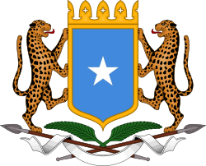 Somali Agricultural Regulatory Inspection ServicesTO: The Managing Director Somali Agricultural Regulatory Inspection ServicesI/We hereby apply to be provided  a phytosanitary certificate for our produce for export DECLARATION In signing this application, I/we also declare that I/we are conversant with and shall observe the various clauses and conditions of the phytosanitary regulations of the country Date ...............................                                                                    Signature .............................. FOR OFFICIAL USE ONLYFEDERAL REPUBLIC OF SOMALIAMINISTRY OF AGRICULTURE AND IRRIGATION APPLICATION FORM FOR PHYTOSANITARY CERTIFICATEName and address of exporter………….……………….………….………….………….………….…..………………….………….………….………….………….………….…………..…...……….………….………….………….………….………….………….………Name and address of exporter………….……………….………….………….………….………….…..………………….………….………….………….………….………….…………..…...……….………….………….………….………….………….………….………Declared name and address of consignee………….……………….………….………….………….………….…..…………….………….………….………….………….………….…………..……….………….………….………….………….………….…………….Declared name and address of consignee………….……………….………….………….………….………….…..…………….………….………….………….………….………….…………..……….………….………….………….………….………….…………….Number and description of packages ………….……………….………….………….………….………….…..………………….………….………….………….………….………….…………..……Number and description of packages ………….……………….………….………….………….………….…..………………….………….………….………….………….………….…………..……Distinguishing marks………….………….………….………….………….………….………….……….………….………….………….………….………….………….Distinguishing marks………….………….………….………….………….………….………….……….………….………….………….………….………….………….Place of origin……….………….………….………….………….………….………….Place of origin……….………….………….………….………….………….………….Declared means of conveyance………….………….………….…………Declared point of entry……….………….………….………….Name of produce and quantity declared………….………….………….………….………….………….…………..………….………….………….………….………….………….………….……Name of produce and quantity declared………….………….………….………….………….………….…………..………….………….………….………….………….………….………….……Botanical name of plants….………….………….………….………….………….………Botanical name of plants….………….………….………….………….………….………Disinfestations and/or disinfections treatmentDisinfestations and/or disinfections treatmentDisinfestations and/or disinfections treatmentDisinfestations and/or disinfections treatmentDate inspected….………….…Treatment date…………….………….………….…Chemical (active ingredient)….………….………….………….………….………….………Chemical (active ingredient)….………….………….………….………….………….………Duration and temperature….………….………Concentration….………….………Additional information….………….………….………….………….………….………Additional information….………….………….………….………….………….………